     ҠАРАР                               № 32                    ПОСТАНОВЛЕНИЕ    «01» октября  2014й.                                      «01»  октября 2014г.    Узытамак ауылы                                               село Узытамак   1.Утвердить Перечень муниципальных программ  сельского поселения Алкинский  совет муниципального района Чишминский район Республики Башкортостан согласно  приложению.   2. Контроль за исполнением настоящего постановления оставляю за собой.ПЕРЕЧЕНЬмуниципальных программ   сельского поселения Алкинский сельсовет муниципального района Чишминский район Республики Башкортостанна 2014-2016 годыБашҡортостан РеспубликаҺыШишмӘ  районы муниципаль районыныҢАлкин ауыл СОВЕТЫ     ауыл БИЛӘМӘҺЕ БАШЛЫҒЫ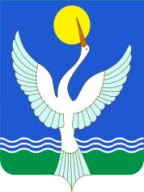 администрация СЕЛЬСКОГО ПОСЕЛЕНИЯ  алкинский сельсоветМУНИЦИПАЛЬНОГО РАЙОНАЧишминскИЙ район     Республики БашкортостанОб утверждении перечня муниципальных программсельского  поселения Алкинский  сельсовет  муниципального района Чишминский район Республики Башкортостан.Глава  сельского поселенияАлкинский  сельсоветмуниципального районаЧишминский  район	Республики  Башкортостан:                                                       Д.З.Бикташева        Утвержденпостановлением   главы  сельского                                                                                                         поселения  Алкинский сельсовет муниципального районаЧишминский район Республики Башкортостанот «01»  октября  2014 года №32 №п/пНаименование муниципальной программы Срокреализации муниципаль-ной программы Ответственный исполнительОсновные направления реализации муниципальной программы 1.Жилищно-коммунальное хозяйство и благоуст-ройство территории сельского  поселения Алкинский  сельсовет муниципального района Чишминский район Республики Башкортостан.2014-2016гг.Администрация сельского поселения Алкинский  сельсоветСоздание  условий для проживания населения на территории сельского поселения  Алкинский  сельсовет:                                       - снижение уровня износа водопроводных сетей в населенных пунктах;- улучшение экологической ситуации;- улучшение внешнего облика и экологического состояния  СП Алкинский   сельсовет, за счёт озеленения территории, текущего ремонта объектов культурного наследия, памятников;- обеспечение комплексного подхода к решению вопросов благоустройства улиц, тротуаров, общественных зеленых зон (декоративные, технические, планиро-вочные, конструктивные устройства, растительные компоненты, различные виды оборудования и оформления, некапиталь-ные нестационарные сооружения, наружная реклама и информация);- повышение качественного уровня благоустроенности территорий общего пользования площадей, улиц;- обеспечение безопасности жизни и здоровья жителей поселения (валка аварийных деревьев); - привлечение к активному участию в решении вопросов благоустройства и поддержания санитарного порядка на территориях , прилегающих территорий и закрепленных участков трудовых коллективов учреждений, организаций и предприятий всех форм собственности, индивиду-альных предпринимателей;  - активизация работы населения по благоустро-йству и наведению         санитарного порядка на  уличных территориях; - содержание кладбищ;- создание условий для организации ритуальных услуг; - ликвидацию несанкцио-нированных свалок; - обеспечение населения питьевой водой, соответ-ствующей требованиям безопасности и качества в интересах удовлетворения жизненных потребностей и охраны здоровья граждан.2.Модернизация, развитие и содержание дорожного хозяйства на территории сельского  поселения Алкинский сельсовет муниципального района Чишминский район Республики Башкортостан2014-2016гг.Администрация сельского поселения Алкинский  сельсовет-осуществление инвента-ризации и диагностики улично-дорожной сети, выявление бесхозяйных дорог, постановка их на учет, а также формирование единого реестра дорог сельского  поселения; - обеспечение надлежащего содержания дорожной сети.- проектирование, строи-тельство, реконструкция и капитальный ремонт дорог;- улучшение транспортно-эксплуатационных пока-зателей сети автомобилных дорог сельского  поселения;-совершенствование сис-темы организации дорожного движения и внедрение современных средств регулирования дорожного движения;-  повышение пропускной способности дорог и экологической ситуации.- снижение дорожно-транспортных проис-шествий из-за сопутст-вующих дорожных условий;-  создание оптимальной системы финансирования дорожного хозяйства;- создание условий для обеспечения беспре-пятственного доступа населения к местам проживания, социальным и  коммерческим объектам, местам досуга и отдыха путем увеличения пропускной способности существующих дорог и улиц,  строительства  новых участков дорог общего пользования, организации уличного освещения в населенных пунктах сельского  поселения, организации тротуаров и пешеходных дорожек;-улучшение экологического  и санитарного состояния населенных пунктов СП Алкинский сельсовет путем создания организованных ливнестоков вдоль дорог; -повышение эффек-тивности использования бюджетного финан-сирования, направляемого на комплекс мероприятий по  транспортному обеспечению территории сельского  поселения.